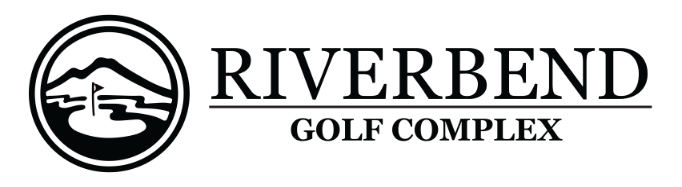 CUSTOMER NOTICESPRING AERIATION DATESMonday, March 18th, 2024Front 9 ClosedTuesday, March 19th, 2024Back 9 ClosedPlease expect moderate disruption in playability, but accordingly, we are offering the following discounted rates.							9 Holes & Twilight	18 HolesMonday-Friday				   	$26		    	  $36Senior Rates (Monday-Friday)		   	$23		    	  $31	Saturday-Sunday			   	$28		    	  $40All fees subject to State and Local Sales tax.Discounts do not apply to rental power carts, push carts or rental clubs.We apologize for the inconvenience.